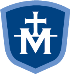 IMMACULATE CONCEPTION PARISHLeading People to Jesus Through Worship, Community, Service and Devotion to Mary Parish Pastoral Council MeetingJune 7, 2023 @ 7:30 p.m. – Marian Hall EntrywayPresent:  Fr. Matt Hoover, Deacon Chris Campbell, Jim Emley, Lisa Galden, Alison King, Janet Wilks7:30	Opening Prayer - Alison King7:35	ProposalsTrivia Night - proposed by Women’s Club: Paula Mong and Alison King – to provide a fun evening for adults and couples to mingle and build community in the IC Parish.  A motion was made to accept the proposal, which was 2nd, all Council Members present were in favor.  The proposal as written will be submitted to the Pastor.  OSU bi-week Sept 30 is the suggested dateFoster Care Support Ministry - proposed by Stephanie Baird - to provide resources and support to those in the parish discerning fostering/adoption and for families that are currently fostering or kinship providers, and to help at risk families so that they have the support they need.  Council members agreed discussion will continue after summer break.  Foster care awareness will be included at ENGAGE@IC ministry fair in August.7:50	New/UpdatesParish Festival – discussion about a Welcome Booth New Parishioner Welcome Gatherings – further discussion is neededWelcoming St. Anthony Families – School Nominations for Parish Pastoral Council – 3 open positions Real Presence, Real Future – Feedback was shared with the Pastor at the Commission meeting8:00	Upcoming Events:ENGAGE@IC:  Aug 12-13 – Volunteers needed.  A planning meeting will be scheduled in June.  June 30th is the deadline for ministries to submit flyers to the parish office for printing.  Parish Council Meet & Greet:  Council members will meet in August.  Watch for an email about the date/time.100th Anniversary of School – All School Mass celebrated by Bishop Fernandes-Sept 6IC Triduum Dec 7 – 9, 2023  - Talk by Dr. Sri on Dec 7.  8:05	Three Commissions: 1-2 Minute ReportsSocial ConcernsFaith Formation & Spiritual LifeParish & Community Life8:15	North High Deanery Report – No report.  Deaneries are being restructured. 8:25	Thank you - Thank you to Dan Costello, Alison King, and Janet Wilks for serving on Parish Pastoral Council these past 3 years.	Closing Prayer8:30  	Adjourn